ddgjfis	Declaration      I here by declaring that the above mentioned information is true to the best of my knowledge and I hold the responsibility of the above mentioned information. JITHIN  B. Tech. MechanicalAbu Dhabi, UAE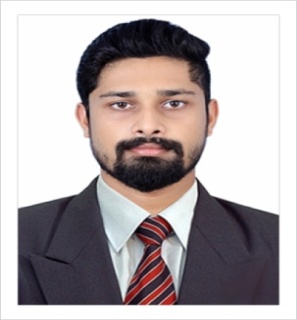 Email: jithin.383240@2freemail.com Visa Status: Visit VisaCAREER OBJECTIVESeeking a challenging and rewarding opportunity in an organization of repute which recognizes & utilizes my true potential while nurturing my analytical and technical skills.SKILLSHard-working team player with high skills in repairing and maintenance of machines.Confident and optimistic.Talent for quickly masteringtechnology.Efficient management of time.Assertive communication.Able to work independently.Maintaining effective working relationships with those contacted in the course of work.Personal DetailsDate of Birth: 17th Feb 1994Gender : MaleNationality : IndianMarital Status:SingleLanguages Known : English,                       Malayalam, Hindi